COMPETENCY BASED CURRICULUM INTEGRATED SCIENCE - GRADE 5 EXAMS TERM 1 2023QUESTIONS   It is healthy for children to play games. All the following games are played in the society except one. Which one is it?Tag of warHide and seekSoccerWrestling.One afternoon, Joan was feeling unwell. What was the best thing for her to do?Lie on the bed and relax.Report to the police.Inform her parent.Isolate herself.Soila was washing her coloured handkerchief. She added salt to the watem she was using. What was the use of salt when washing the handkerchief? To brighten the colourremove mucus stainsprevent using soapdry easily.When doing laundry, we iron clothes after drying them. The main reason why we iron clothes is tomake funpass timeremove creasesremove dirt.After Harun sorted out his clothes, he repaired the torn ones before washing them. Why do we repair clothes before wash.ng them? Toprevent further tearingmake them look smartuse less soapfasten drying.A tailor had the item shown below in his workshop. What is its function? To
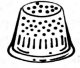 protect the finger while sewingfix the button wellthread the niddlerepair torn clothes.Juma wanted to buy some buttons from the shop. He had to consider all the following factors exceptshapecolourcolour of the garmentsize of the clothes.After his exams, Ali was to join high school. The best type of shoes for him to buy for school is shoes made usingplasticleathercanvascotton.Which type of fuel was mostly used in the traditional times?FirewoodGasElectricityParaffinAlice prepared the following shopping list

What was missing in the shopping list?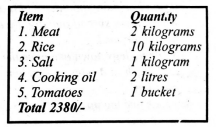 CentsCapitalPrice of the itemsBalance.Salim was sent to buy a packet of maize flour from a grocery shop. What was he supposed to consider when buying the item?Manufacturing date.Colour of the packet.Size of the grocery shop. Expiry date of the maize flour.The following are reasons for preserving milk except to make it last longermake it easy to store and transportincrease wastageprevent it from getting spoilt.Which of the following is not a fragile kitchen utensil?
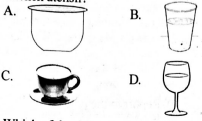 Which of the following foods is not prepared by boiling?Irish potatoesChapatiEggsMaize.Which of the following is not a method of cooking food?Shallow fryingBoilingDeep fryingSlicing.Below are steps to perform the headstand.Keep the arms straight and hold the balance.Place one foot in front of the other.Place both hands in front on the ground or mat, shoulder-width apart with fingers spread out slightly and facing forward.Bring legs down one after the other and finish in a lunge or upright position.Kick one leg up then follow with the other one.In a standing position stretch hands straight over the head. Which is the correct order of the activities above?i, ii, iii, iv, v, viiii, i, iv, vi, ii, vvi, ii, iii, v, i, ivvi, v, iii, ii, i, iiWhich of the following is not a safety tip in swimming?Do not push each other into the pool.No chewing or eating during swimming.Swim after taking meals.Ensure there is a life saver on alert.Which one of the following shows a short-term effect of drugs in sports? Lung complications.Break up of families.Long-lasting effect on the function of the liver.Failure of the kidneys and the liver. A substance or ingredient that promotes growth, provides energy and maintains life can best be reffered to asnutrientbalanced dietfoodfibre.Which one of the following is not a way of making water safe for drinking in sports?Boiling.Adding water guard.Filtering.Using simple water purifiers.Which of the following is not an importance of muscular endurance activities?Helps increase our stamina.Helps in preventing injuries that might be caused by overuse of our active muscles.Helps us never to get injured in sports. Helps avoid lower back pain.The following are parts of the cardiorespiratory system. Which one is not?LungsHeartBlood vesselsMusclesWhich of the following activities are correctly grouped?The skill used in swimming to stabilize and propel your body forward in the water with your legs is known asflutter kickdeckpropel kickfront crawl.Which of the following is not a cause of nose bleeding?Bursting of small blood vessels in the nose.Sneezing hard while mouth closed. Dryness in the nose that leads to picking the nose.Regular cleaning of the nose.The following are characteristics of plants as living things except that theygrowdierespond to change in the environment give birth.During a group discussion on the functions of the tongue, the following responses were given. Which one was wrong?Used to taste foods.Used to roll the chewed food into small rounded balls.Pushes food down the food gut.Produces saliva.The following are safety precautions when handling plants except wearingof gloves to protect our handssocksgogglesgumboots.All the following human activities pollute water exceptfishingwashing clothes at the river disposing human waste in the river bathing in the river.The following are characteristics of clouds.Indicates fine weather.High in the sky.Looks like bundles of cotton.
The cloud described iscumulusnimbuscirrusstratus.Three of the following are things that force can do exceptchange size of itemschange direction of moving objectschange shape of objectsstop a stationary ball.Which of the following is not true about light?Travels in one direction.Can be reflected.Travels in a straight line.Helps us to see things.Which of the following is not a good conductor of heat?Metal spoonCooking stickNailPins.The following are characteristics of a type of teeth.Have one root.Found at the front part of the mouth.They are four on the lower jaw. 
The type of teeth described above ismolarscaninesincisorspre molars.Grade four learners mentioned small wild animals that destroy crops in the farm. Who gave the wrong answer?Becky - Moles.Angel - Birds.Leon - Squirrels.Dorrys - Cheetah.The following are materials used by Grade four learners to make a scarecrow. Which material was not used?TyresOld sacksDried grassOld pair of trouser. Grade 4 learners were requested by their teacher to carry fruit seeds to class. In which one of the following places could they not get the fruit seeds?Natural forestSupermarketLocal nurseriesFarms.Grade 5 pupils were discussing about the transmission of light through different materials. Who gave the correct response?Jane - opaque materials allow light to pass throughJose - transparent materials allow little light to pass throughJack - translucent materials allow most light to pass through.Jeff -  a block of wood is an opaque material. Which soil has fine particles?LoamSandClayLoam-clayAfter rains, a pupil saw some water flowing over the surface of the soil. What name is given to the excess water that flows over the soil surface?OverflowExcess waterRunoffFloods.Which of the following methods is used to control the above type of erosion?Cover cropsMulchingBuilding gabionsPlanting trees.Which is the first step in preparation of compost manure?Select a suitable site.Collect required materials.Add a small layer of ashes.Level the land.Which one of the following is not an importance of compost manure?It is easy and cheap to make.It slowly releases plant nutrients into the soil.It has high rate of artificial fertilizers. It reduces the uses of artificial fertilizers and chemicals.MARKING SCHEMEDCBCAADBACDCABDCCAACCDCADDDBAADABCCCCDCCCBCDA Passive activities   Active activities  A. Football.
B. Tag of war.
C. Watching a movie.
D. A handball game.Running.
A handball game.
Running.
Watching a football game.